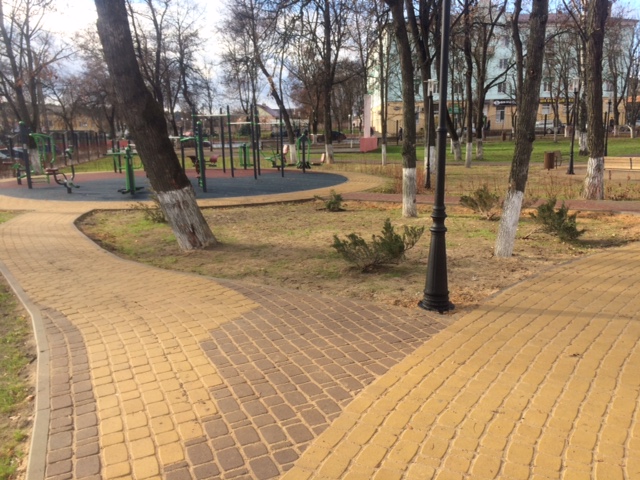 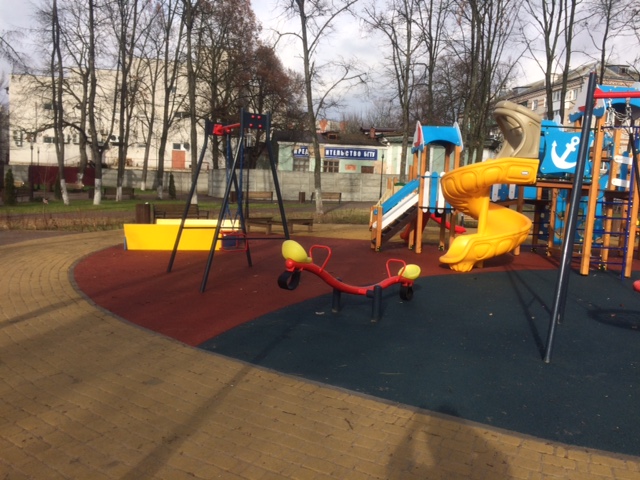 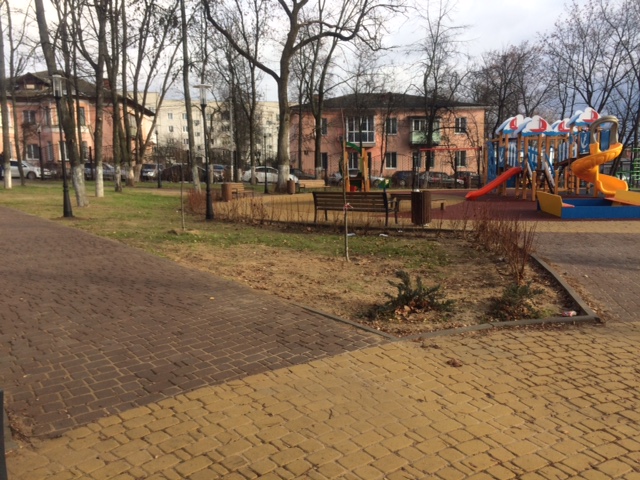 сквер «им. Щорса» после работ по благоустройству 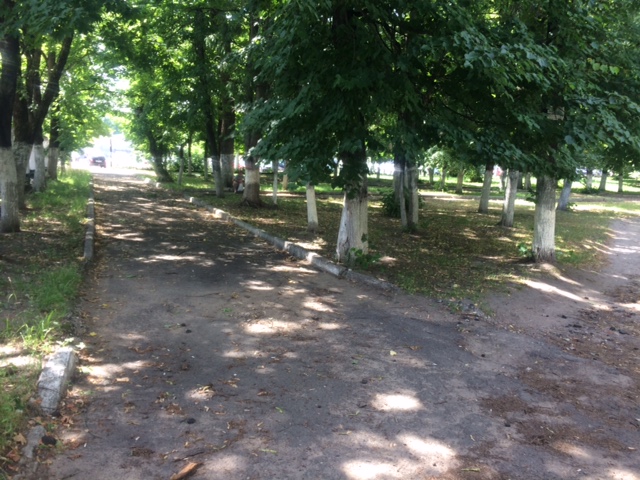 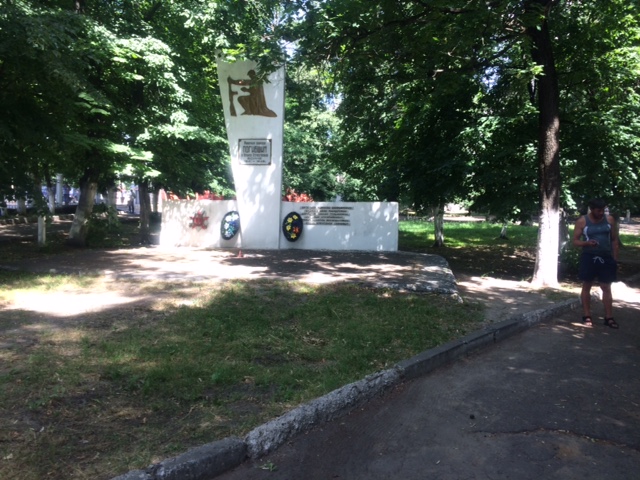 сквер «им. Щорса» до выполнения работ по благоустройству 